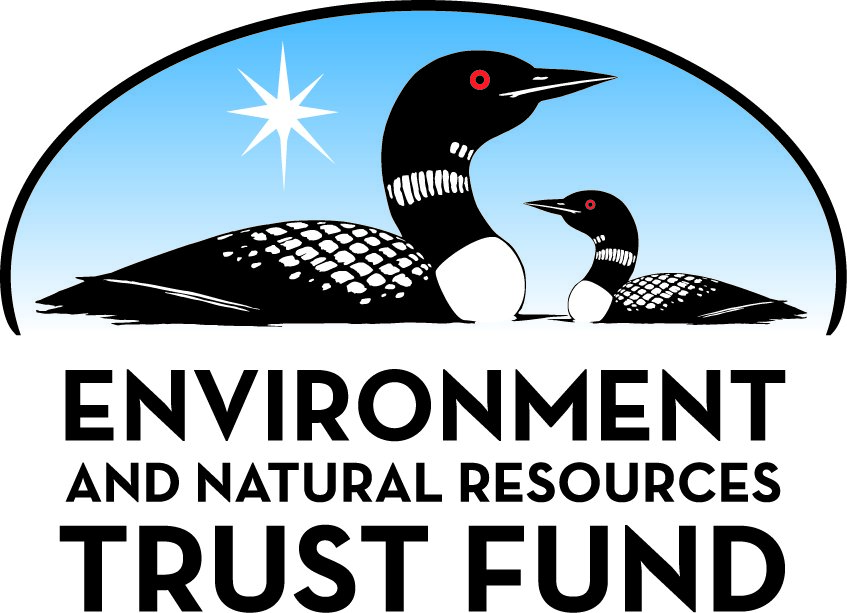 Environment and Natural Resources Trust Fund2021 Request for ProposalGeneral InformationProposal ID: 2021-169Proposal Title: Storing Renewable Energy in Flow-Battery for Grid UseProject Manager InformationName: Bryan HerrmannOrganization: U of MN - MorrisOffice Telephone: (320) 589-6038Email: herrmanb@morris.umn.eduProject Basic InformationProject Summary: Our project team will implement a rural, community-scale project, which demonstrates how a large flow-battery connected to solar and wind generation improves grid stability -- and enhances usage of renewables.Funds Requested: $3,210,000Proposed Project Completion: 2024-06-30LCCMR Funding Category: Air Quality, Climate Change, and Renewable Energy (E)Project LocationWhat is the best scale for describing where your work will take place?  
	StatewideWhat is the best scale to describe the area impacted by your work?  
	StatewideWhen will the work impact occur?  
	During the ProjectNarrativeDescribe the opportunity or problem your proposal seeks to address. Include any relevant background information.On a cost-per-unit-energy basis, Minnesota’s wind and solar resources now outcompete traditional fossil fuel generation and prices continue to drop. Minnesota produces a lot of solar during the day -- and wind both day and night. These energy resources are intermittent and complementary. If we want to maximize the economic, environmental and social benefits of renewables for rural/farm-scale operations and urban-integration we will need to test storage solutions. With storage, utilities and consumers have the ability to store overproduction and time-shift the energy usage to when grid demand is highest and energy prices are highest.  In high-tech states, universities work with regulators to improve their understanding of emergent technologies and how they would integrate them into the evolving power system.  UMN Morris, as a nexus of research, implementation and outreach in renewable energy, is an ideal host site for this project. The campus has experience working successfully with various federal funding agencies (e.g., Department of Agriculture, National Energy Technology Laboratory (NETL) and the State of Minnesota, as well as with private partners, to help fund a vigorous energy research program. UMN Morris produces the most on-site energy per student in the entire United States.What is your proposed solution to the problem or opportunity discussed above? i.e. What are you seeking funding to do? You will be asked to expand on this in Activities and Milestones.Flow batteries hold the greatest potential for large-scale storage. Flow batteries use less expensive materials than lithium-ion batteries; need significantly less energy for ventilation and cooling; perform better at low-temperature; and can cycle continuously without degradation. In short: they have great potential to be adapted to Minnesota’s punishing temperature extremes. This proposal adds a 1MW/4MWh flow battery and 500 kW of solar PV generation to UMN Morris’s unique, renewable-energy-intensive microgrid, in a research-and-demonstration project aimed at accelerating the pace of Minnesota’s transition to clean, reliable, and local energy. The UMN Morris microgrid is an ideal test-bed to explore the optimization of battery-charging and dispatch as part of a dynamic, intermittent system -- the optimizing multiple benefits will be a major determinant of the economic viability of an installation. The campus is a member of the award-winning initiative called the Morris Model. Our community partnership focuses on clean energy, energy-efficiency and community resilience, and was inspired by our close partnership with the rural town of Saerbeck, Germany.  Morris Model partners include the city of Morris, UMN West Central Research Outreach Center, Morris Area School District, Stevens County, Stevens Community Medical Center, and Otter Tail Power Company.What are the specific project outcomes as they relate to the public purpose of protection, conservation, preservation, and enhancement of the state’s natural resources? Wind and solar are strategic resources. We are not maximizing the potential of these resources in Minnesota to provide clean energy. Pollution from power plants has human and environmental impacts. For example, increased rates of asthma makes people vulnerable to respiratory diseases. Energy storage is a key enabling-technology that will provide an enhancement of our ability to utilize wind and solar. Renewables and storage can be paired to stack benefits. On less than 10 acres, you can install 1000kW solar, and generate over 1M kWh.  Solar-storage installations on-farm can provide shading for animals, increase pollinator habitat, and time-shifted electricity production.Activities and MilestonesActivity 1: Install, test and analyze flow battery initial performanceActivity Budget: $1,650,000Activity Description: 
UMN Morris and OTPCO will select, install, and test the initial performance of a flow battery at UMN Morris. UMN Morris has the capacity to implement a Request-For-Proposal (RFP) process to solicit competitive bids for equipment. Our project team will meet bi-weekly during the planning and installation phase and move to monthly meetings in the test/analysis-phase. We have assembled a team of partners with expert knowledge in developing microgrid controls and conducting energy-based financial analyses. We have a utility partner who knows how the utility sector operates and wants to better understand how to stack multiple-value chains to enhance the benefits of stored energy and its use on the grid.Activity Milestones: Activity 2: Install, test and analyze solar PV system and initial performanceActivity Budget: $1,350,000Activity Description: 
UMN Morris will select, install, and test the performance of a 500kW solar PV system connected to the UMN Morris microgrid. As described above, UMN Morris has the capacity to implement a Request-For-Proposal (RFP) process to solicit competitive bids for equipment. A system of this size will allow our team to research how wind and solar work integrate with battery storage on a community-scale grid.  Wind is stronger at night and solar is strong in the daytime allowing battery storage across a 24-hr period. In other high-tech states, creating a testbed location that can test different storage solutions at-scale is important. This is what we are doing.Activity Milestones: Activity 3: Flow-battery and renewable integration research, optimization, and report productionActivity Budget: $210,000Activity Description: 
A large-scale demonstration of a flow battery will be the first-of-its kind in Minnesota. The team will analyze the performance of the combined system (battery/solar/wind); conduct an economic analysis of the combined system; prepare a final report; and disseminate the report broadly. Stored energy can be used in a number of different ways to improve grid performance. As more renewable energy is put on the grid, like wind, there is a reduction in the “electrical inertia” provided by these systems, which leads to frequency irregularities on the grid. Storage systems can supply or absorb power as needed in response to these frequency deviations in a special way, which enhances the stability of a grid fed by clean energy. The Energy Transition lab has the capacity to help disseminate this information across Minnesota. An Energy-Transition-Lab-led delegation of scientists, engineers and policymakers traveled to California and Washington to visit several microgrid/battery installations, including leadership at the California Public Utilities Commission and California ISO. CA regulators work with universities and utilities to support pilot projects that increase their regulatory confidence as new technologies are integrated into their regional grid. This project is modeled on the cutting-edge progress we observed.Activity Milestones: Project Partners and CollaboratorsLong-Term Implementation and FundingDescribe how the results will be implemented and how any ongoing effort will be funded. If not already addressed as part of the project, how will findings, results, and products developed be implemented after project completion? If additional work is needed, how will this be funded? 
This 3-year project is another step in a multi-stage project. This project is focused on testing the feasibility and performance of flow batteries in our Minnesota climate. We will learn how batteries can integrate with renewable energy sources, resulting in a thorough, publicly-available, cost-benefit analysis and system-integration study. As described above, UMN Morris is a national leader in working with partners to demonstrate community-scale energy solutions for the 21st-century. After project completion, we will continue to advance this effort as part of our overall goal of being a model clean-energy-and-storage, research-and-demonstration site in the United States.Project Manager and Organization QualificationsProject Manager Name: Bryan HerrmannJob Title: Vice Chancellor for Finance and FacilitiesProvide description of the project manager’s qualifications to manage the proposed project. 
Herrmann has a 19 year record of service, including as Vice Chancellor for Finance and Facilities since July 2015, Director of Admissions, and in other positions. He holds a Bachelor of Arts in economics and management from UMN Morris and an MBA from UMN Duluth. Under his leadership the campus has undertaken a diverse renewable energy platform model as a key part of the campus community’s plan to achieve carbon neutrality.Organization: U of MN - MorrisOrganization Description: 
UMN Morris is the public liberal arts campus of the University of Minnesota located in west-central MN, serving 1700 students.  The campus recently was recognized by the Department of Education as one of nine first-ever ED Green Ribbon Schools Postsecondary Sustainability Awardees and by the Environmental Protection Agency for its demonstration-model of renewable energy production—nearly 70 percent of its electrical needs are met by onsite renewable energy sources. The collaboration with the Morris Model and the Climate Smart Municipalities program creates opportunities to learn about the future of energy through the climate protection agreement with Saerbeck, Germany.Budget SummaryClassified Staff or Generally Ineligible ExpensesNon ENRTF FundsAttachmentsRequired AttachmentsVisual ComponentFile: Alternate Text for Visual ComponentRepresentation of wind and solar power feeding a flow battery for campus demand or Morris community grid. Two images of flow batteries in production.  Map representing potential location of battery and solar on the University of Minnesota, Morris campus.Optional AttachmentsSupport Letter or OtherAdministrative UseDoes your project include restoration or acquisition of land rights? 
	NoDoes your project have patent, royalties, or revenue potential? 
	NoDoes your project include research? 
	NoDoes the organization have a fiscal agent for this project? 
	Yes,  Sponsored Projects AdministrationDescriptionCompletion DateProject Planning, Acquisition of Flow Battery2021-12-31Installation and Commissioning of Flow Battery2022-06-30Flow Battery Testing and Initial Experimentation2022-12-31DescriptionCompletion DateProject Planning, Acquisition of Solar PV system2021-12-31Installation and Commissioning of Solar PV system2022-06-30Solar PV Array Testing and Experimentation2022-12-31DescriptionCompletion DateSystem Analysis (of combined battery/solar/wind integration)2022-07-31Economic Analysis (of combined battery/solar/wind integration)2023-12-31Final Data Analysis and Report completed -- dissemination to public/presentations2024-06-30NameOrganizationRoleReceiving FundsDr. Arne KildegaardProfessor of Economics, University of Minnesota, MorrisKildegaard has extensive experience in energy systems analysis and modeling particularly with respect to integrating distributed energy resources (DERs). He will work with the project team to take actual demonstration data to model implementation of the project and economic benefit to the overall grid, small communities and utilities.YesDavid HeimChief Strategy Officer, OATIHeim holds the positions of Associate Vice President and Chief Strategy Officer at USA Microgrids (USA MG) and Open Access Technology International, Inc. (OATI).  Heim will be the lead on implementing controls to understand the best approach to maximize the utilization to meet the demonstration goals of the project.YesBlaine HillCity Manager, City of MorrisHill leads the climate protection partnership agreement with the city of Saerbeck, Germany and has begun implementing projects to reduce energy use, identify renewable energy sources and ways to protect the environment. Hill will collaborate on the Flow-Battery project along with the demonstration as part of the Morris Model.NoJason GrenierManager, Market Planning, Otter Tail Power CompanyGrenier has over 16 years in the electric utility industry, including 12 years with OTPCO. He oversees the development and marketing of OTPCO’s energy conservation, demand response, e-business, small-scale solar, and electric vehicle customer offerings. Grenier will provide leadership in connection to OTPCO including the acquisition of the battery.NoCategory / NameSubcategory or TypeDescriptionPurposeGen. Ineli gible% Bene fits# FTEClass ified Staff?$ AmountPersonnelProject EngineerLead the installation and technical analysis of the project36.5%3$322,738Project EconomistPart-time role to provide economic analysis of the project for consideration of fiscal benefits to the grid.36.5%0.6$78,452Sub Total$401,190Contracts and ServicesTBD - Selected Battery ManufacturerProfessional or Technical Service ContractInstallation contract for battery with selected flow battery manufacturer including Engineering support for startup. The cost to install the battery is 25% in addition to the total battery cost.-$550,000TBD - Battery ManufacturerProfessional or Technical Service ContractOperations & Maintenance for year 1, 2, 3  from flow battery manufacturer, $50,000 per year to ensure proper operation of the battery.-$150,000USA Microgrids - an OATI CompanyProfessional or Technical Service ContractMicrogrid controls contract for Microgrid and grid tie optimization.  USA Microgrids, an OATI company, provides a broad array of professional services related to DER and microgrid project development and implementation including DER/microgrid controls design expertise and integration.X0$240,000Sub Total$940,000Equipment, Tools, and SuppliesEquipmentPower Conversion System - 10 InvertersInverters will convert AC power to DC to be stored in the battery and then converted back to AC for use in the grid.$300,000EquipmentSite Controller for Battery IntegrationEquipment to control when to charge the battery, at what rate of speed and when to discharge the battery.$50,000Sub Total$350,000Capital Expenditures500 KW solar arrayDemonstrate large scale solar supply to flow battery storage.$1,250,00010% of Flow Battery Purchase PriceThe University of Minnesota, Morris portion of the battery purchase to account for the demonstration aspect of the public private partnership.$250,000Sub Total$1,500,000Acquisitions and StewardshipSub Total-Travel In MinnesotaMiles/ Meals/ LodgingMileage, Lodging, Meals for 4 overnight trips per year, 8 day trips with only mileage charged.  We will follow University of Minnesota, travel guidelines, rates and policies.In-state travel for project engineer and economist to conduct outreach and attend meetings with partners.$14,310Sub Total$14,310Travel Outside MinnesotaSub Total-Printing and PublicationPrintingPrinting 250 copies of publications.  Printing of large posters  and educational diagramsProduce a guide for "Storing Renewable Energy in Flow-Battery for Grid Use and Resiliency" guide targeted at communities, researchers and utilities. Large printed posters to present research at public events.  Printing educational diagrams and banners on the battery to describe the project for visitors to the site.$4,500Sub Total$4,500Other ExpensesSub Total-Grand Total$3,210,000Category/NameSubcategory or TypeDescriptionJustification Ineligible Expense or Classified Staff RequestContracts and Services - USA Microgrids - an OATI CompanyProfessional or Technical Service ContractMicrogrid controls contract for Microgrid and grid tie optimization.  USA Microgrids, an OATI company, provides a broad array of professional services related to DER and microgrid project development and implementation including DER/microgrid controls design expertise and integration.OATI selected as leading provider in Minnesota and partner on project. Founded in Minnesota and operating since 1995, OATI has provided technology and software solutions to the energy industry in transmission and reliability management, energy trading and risk management, and smart grid applications.  More than 98% of North American energy industry organizations use OATI solutions.
This is a single source contract.
CategorySpecific SourceUseStatusAmountStateIn-KindUnrecovered U of M indirect costsSupport provided to the project by Project Manager, overhead from the University.Secured$401,671State Sub Total$401,671Non-StateIn-KindOtter Tail Power CompanyOtter Tail Power Company will purchase 90% of the battery for use in the demonstration project to understand the interaction of the battery with the grid and how these technology could support resiliency across the state and their service territory.Secured$2,500,000In-KindUSA Microgrids, an OATI CompanyUSA Microgrids will provide in-kind support for the installation and design of the control systems along with supporting the use cases to test in the microgird system.Secured$120,000Non State Sub Total$2,620,000Funds Total$3,021,671TitleFileOATI - USA Microgrids Letter of SupportOtter Tail Power Company Letter of Support